Section 12 QuestionsA component that has the ability to store electrical charge is known as a/an:ResistorLEDDiodeCurrentCapacitorSwitchA capacitor is a:Component that restricts the current flow of a circuit.Component that has the ability to store an electrical charge.Component that measures the net flow of electrons.Component that supplies the mechanical or electrical work..Symbol of workSymbol of the potential difference of the electron supply and shortage. What is the difference between a capacitor and a battery?Batteries can be purchased while you must create a capacitor.Batteries are made of two plates separated by non-conducting dielectric.Batteries store electrical charge in chemical bonds.Capacitors are typically much larger than batteries.Capacitors hold charge while batteries push charge.There is no difference between a capacitor and a battery.The schematic symbol below signifies a/an: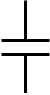 CapacitorResistorBatteryDiodeLEDConductorTrue or false, polarized capacitors have the same schematic symbol as a non-polarized capacitor.True FalseHow did electrolytic capacitors get their name?They break up hydrogen and oxygen atoms when introduced to waterIt sounded coolAfter the inventorThe process used to manufacture the capacitorThey are full of electrolytesNone of the aboveWhat kind of capacitor would work best if the capacitance needs to be adjusted or changed over time?Non-polarized capacitorPolarized capacitorElectrolytic capacitorCeramic capacitorVariable capacitorNone of the aboveWhat kind of capacitor would most likely be used to filter out unwanted AC signals in DC circuits?Non-polarized capacitorPolarized capacitorElectrolytic capacitorCeramic capacitorVariable capacitorNone of the above